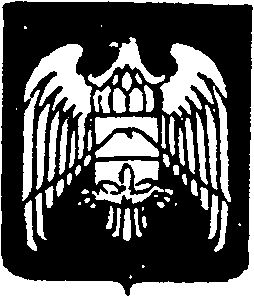 СОВЕТ  МЕСТНОГО  САМОУПРАВЛЕНИЯ  ГОРОДСКОГО ПОСЕЛЕНИЯ НАРТКАЛА УРВАНСКОГО МУНИЦИПАЛЬНОГО РАЙОНА КАБАРДИНО-БАЛКАРСКОЙ РЕСПУБЛИКИ КЪЭБЭРДЕЙ-БАЛЪКЪЭР РЕСПУБЛИКЭМ И АРУАН МУНИЦИПАЛЬНЭ  КУЕЙМ ЩЫЩ НАРТКЪАЛЭ   КЪАЛЭ ЖЫЛАГЪУЭМ И ЩIЫПIЭ  САМОУПРАВЛЕНЭМКIЭ СОВЕТ КЪАБАРТЫ-МАЛКЪАР РЕСПУБЛИКАНЫ УРВАН  МУНИЦИПАЛЬНЫЙ РАЙОНУНУ НАРТКЪАЛА ШАХАР ПОСЕЛЕНИЯСЫНЫ ЖЕР-ЖЕРЛИ  САМОУПРАВЛЕНИЯСЫНЫ  СОВЕТИРешение №17/5Совета местного самоуправления городского поселения Нарткала Урванского муниципального района Кабардино-Балкарской Республики (седьмого созыва) 19.05.2023 г.		      				                  г.п. Нарткала«О внесении изменений в Генеральный план г.п. Нарткала на 2021-2031гг.»
 В соответствии с Федеральным законом от 06.10.2003 № 131-ФЗ «Об общих принципах организации местного самоуправления в Российской Федерации», с Федеральным законом от 29.12.2004 N 190-ФЗ «Градостроительный кодекс Российской Федерации», с целью соблюдения прав человека на благоприятные условия жизнедеятельности, прав и законных интересов правообладателей земельных участков и объектов капитального строительства, Совет местного самоуправления городского поселения Нарткала Урванского муниципального района Кабардино-Балкарской РеспубликиРЕШИЛ:1. Утвердить проект Генерального плана городского поселения Нарткала Урванского муниципального района Кабардино-Балкарской Республики  на 2021-2031гг. с изменениями,  с приложением 1 (Протокол №5 от 10.05.2023 публичных слушаний по проекту решения о внесении изменений в генеральный план городского поселения Нарткала Урванского муниципального района КБР) и приложением 2 (Заключение от 10.05.2023 к публичным слушаниям по проекту решения о внесении изменений в генеральный план городского поселения Нарткала Урванского муниципального района КБР).2. Обнародовать Генеральный план городского поселения Нарткала Урванского муниципального района Кабардино-Балкарской Республики на 2021-2031г.г. в установленном законом порядке.3. Настоящее решение вступает в силу со дня его обнародования.Глава городского поселения Нарткала                                 Х. Балахов